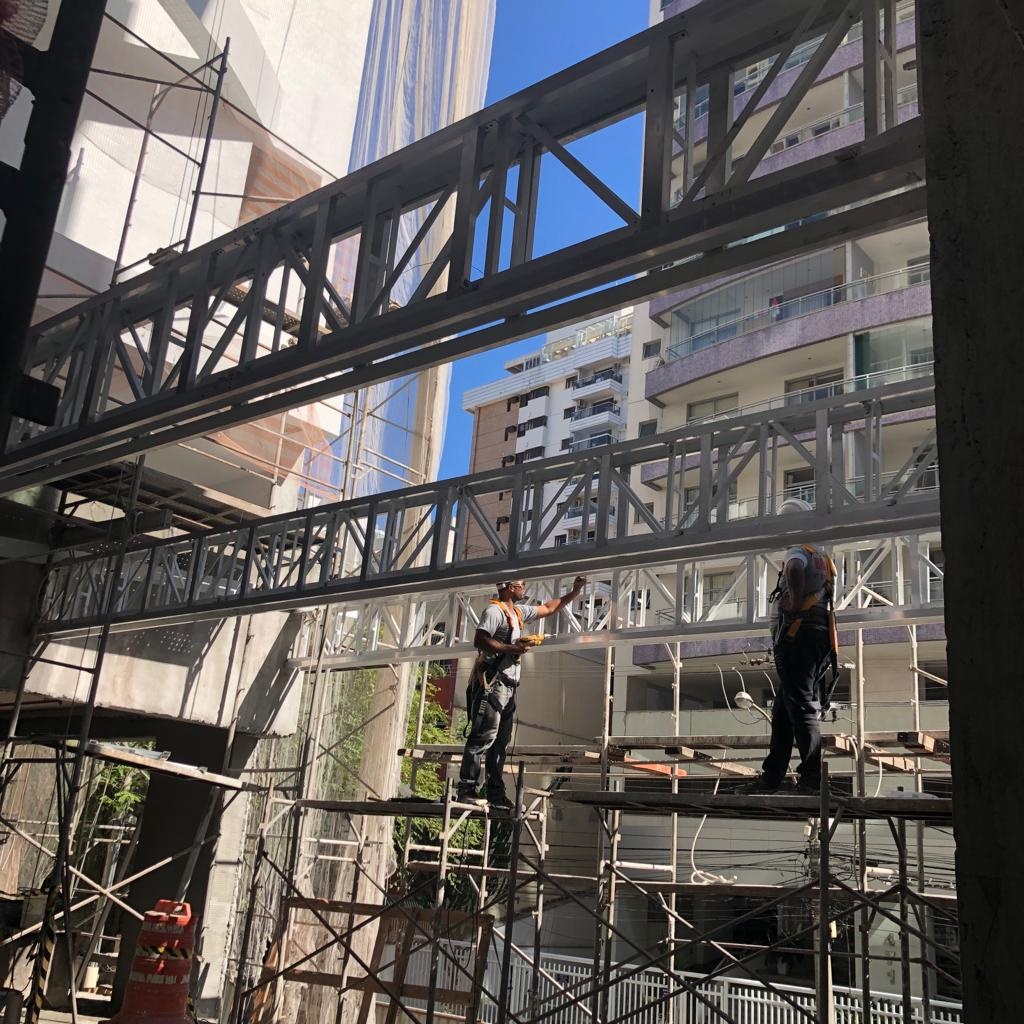 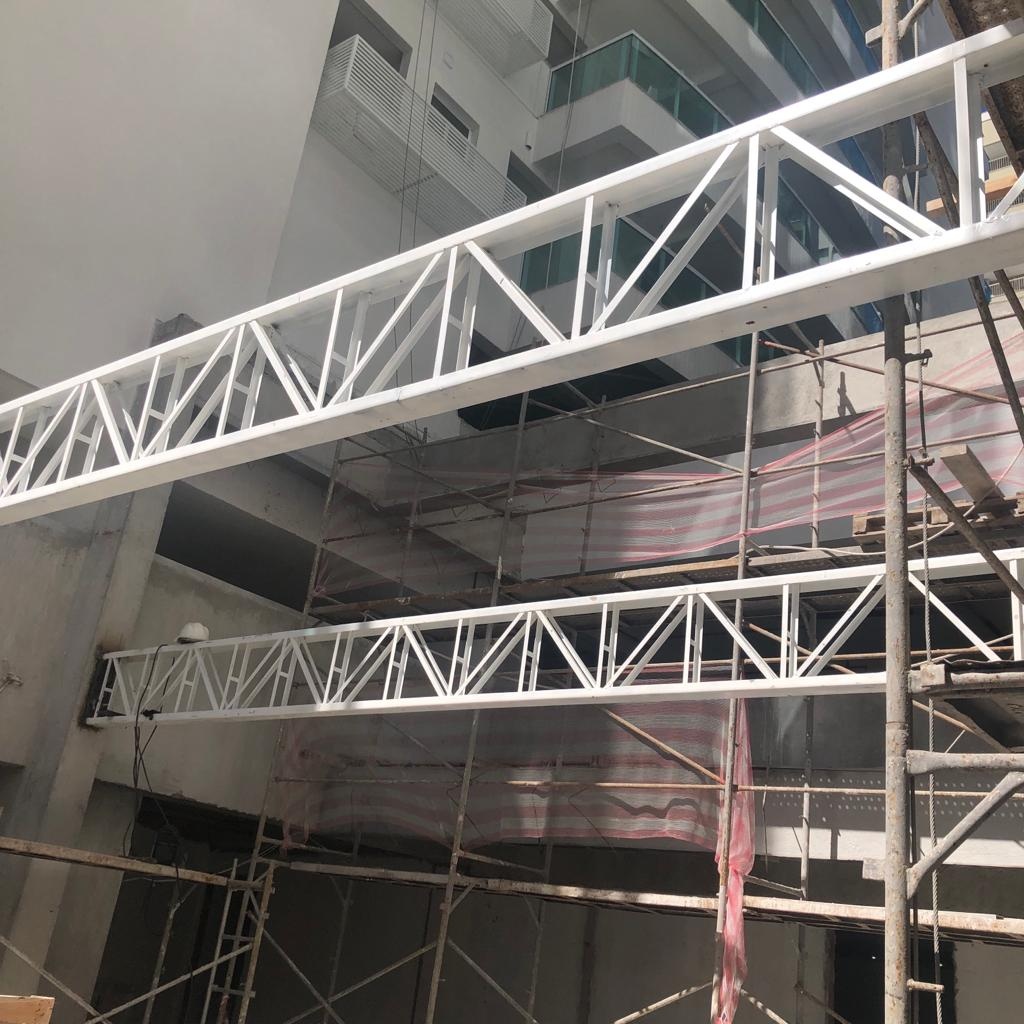 ESTRUTURA METALICA - ENTRADA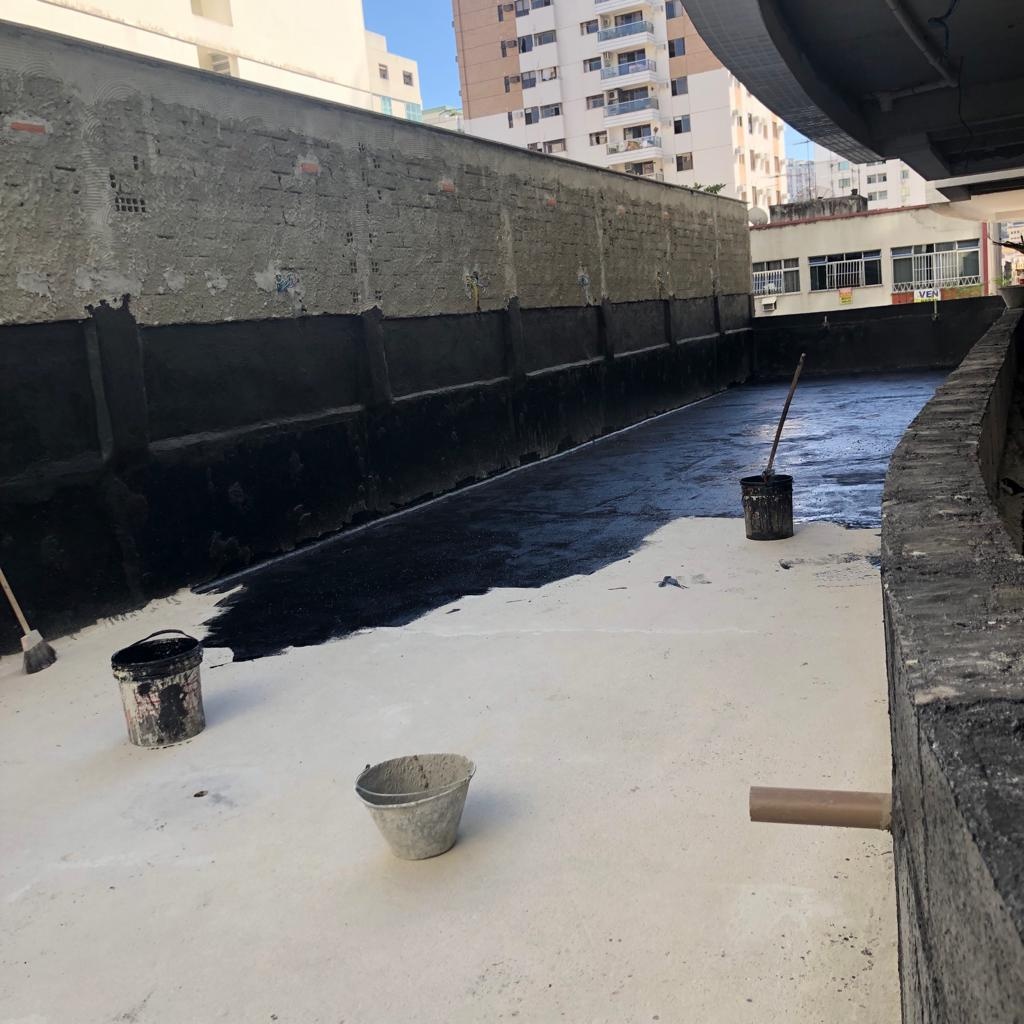 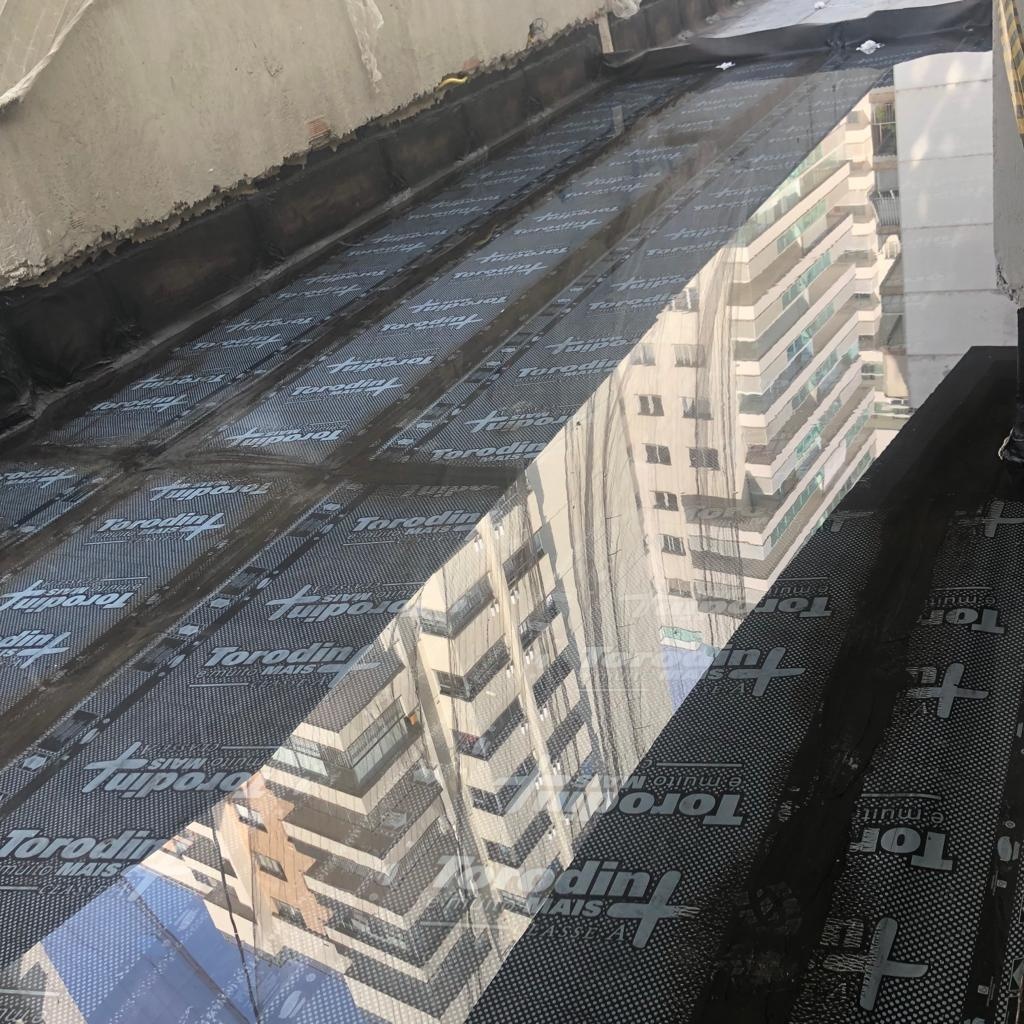 IMPERMEABILIZAÇÃO PISCINA PUC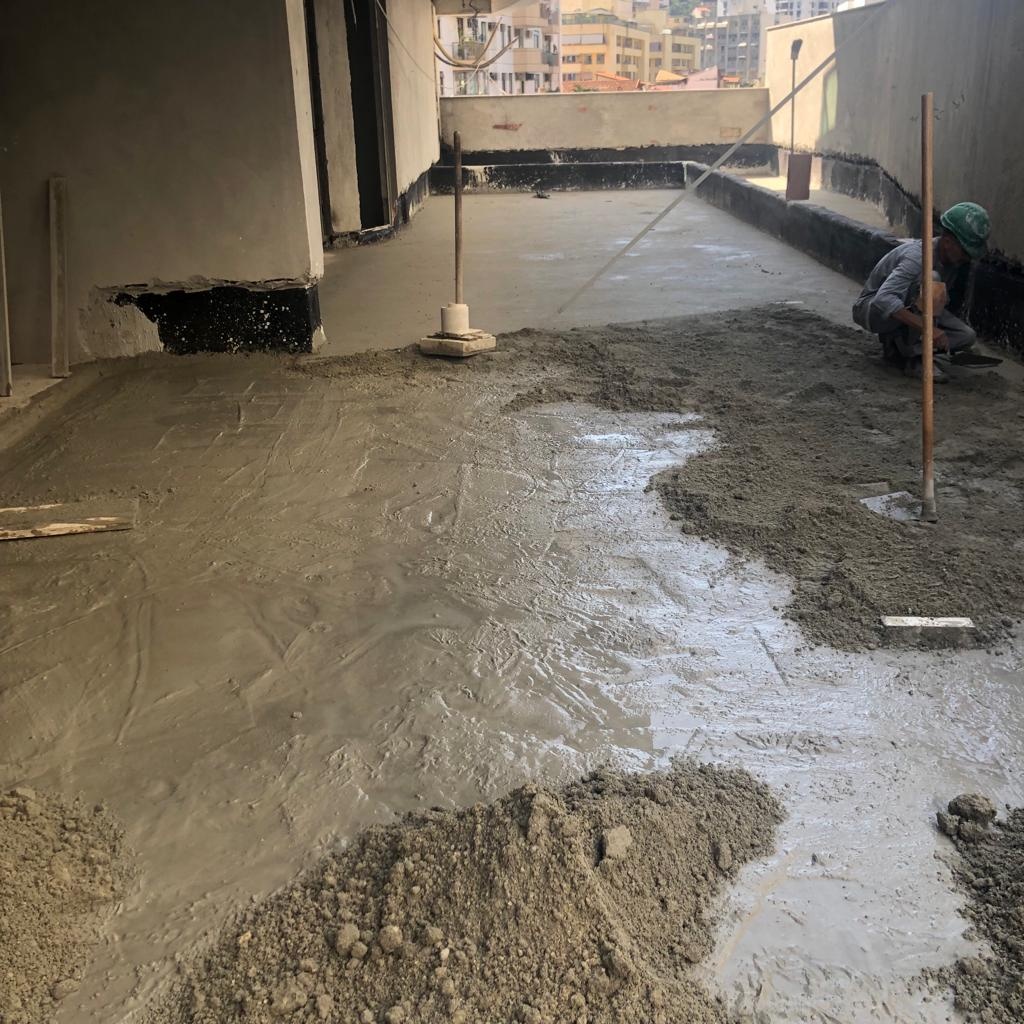 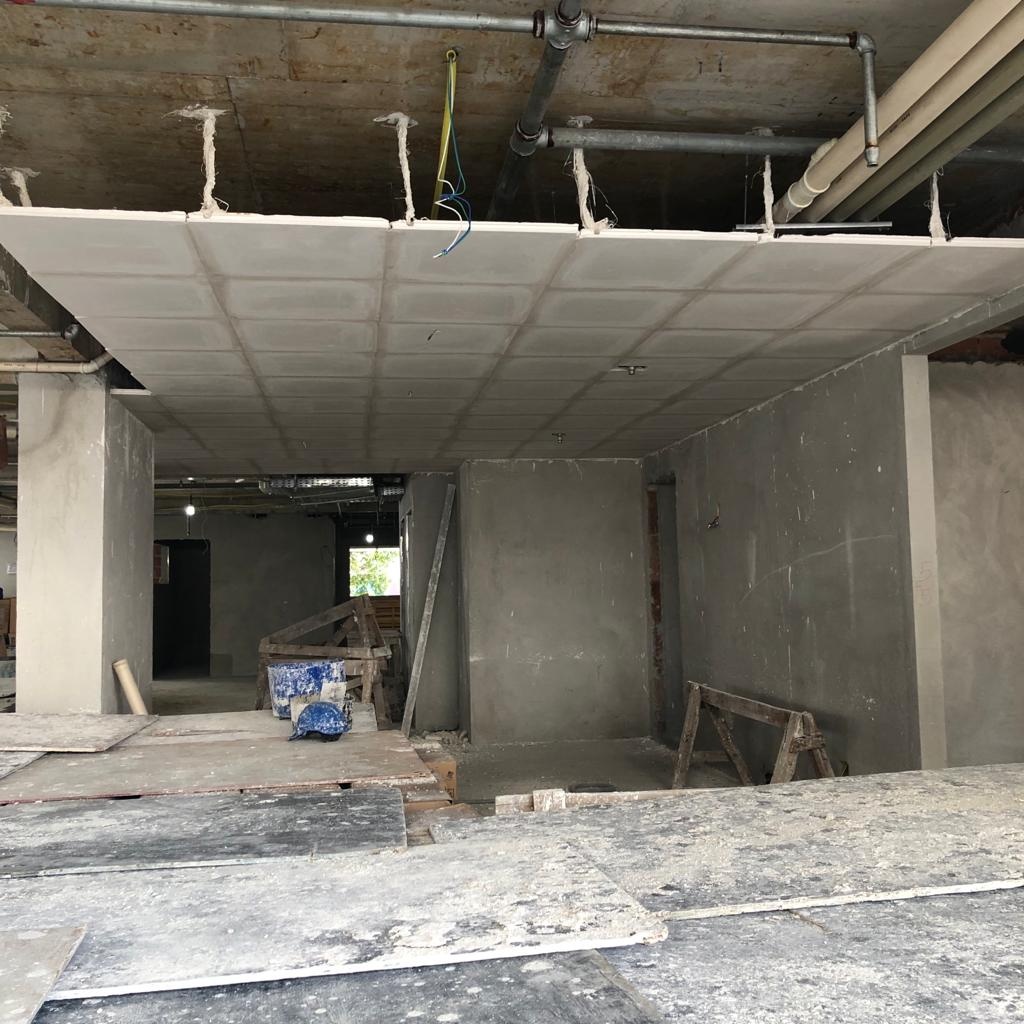 CONTRA PISO E FORRO DE GESSO PUC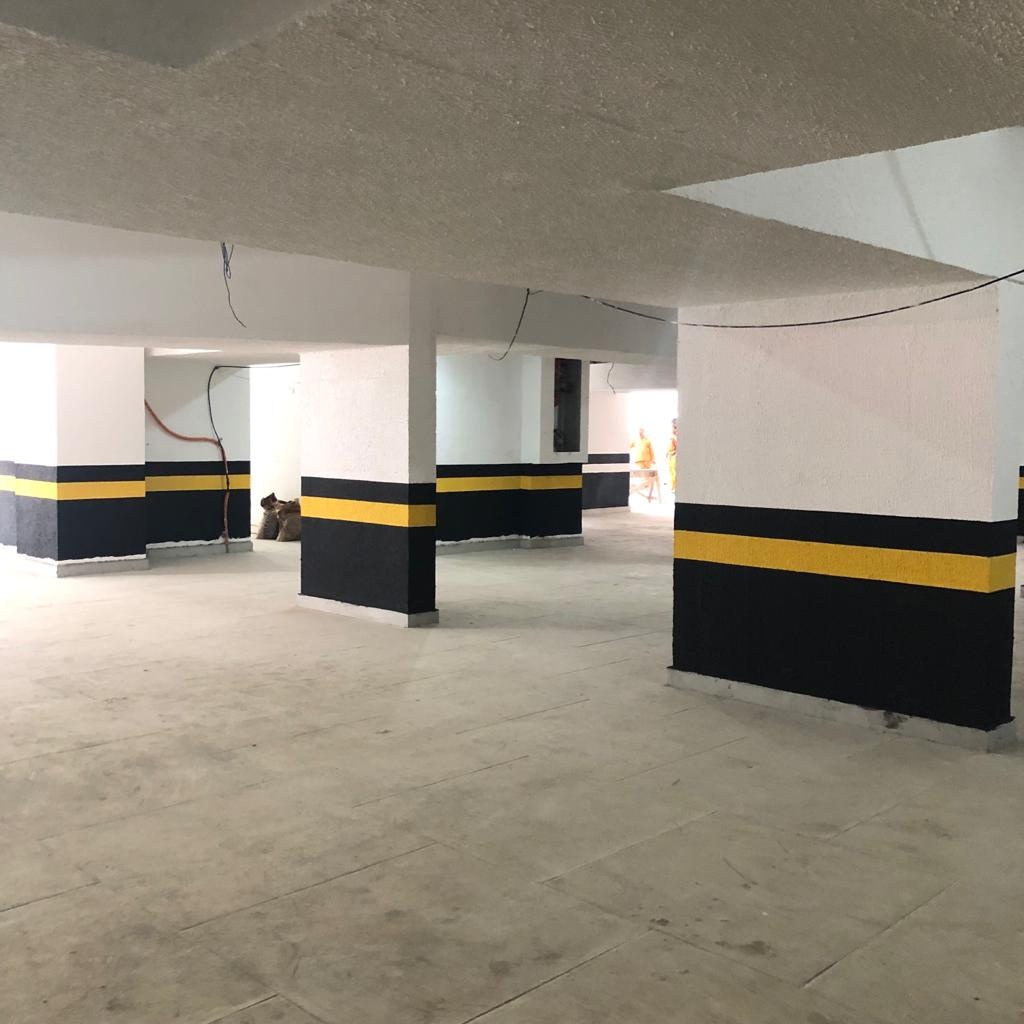 GARAGEM ELEVADA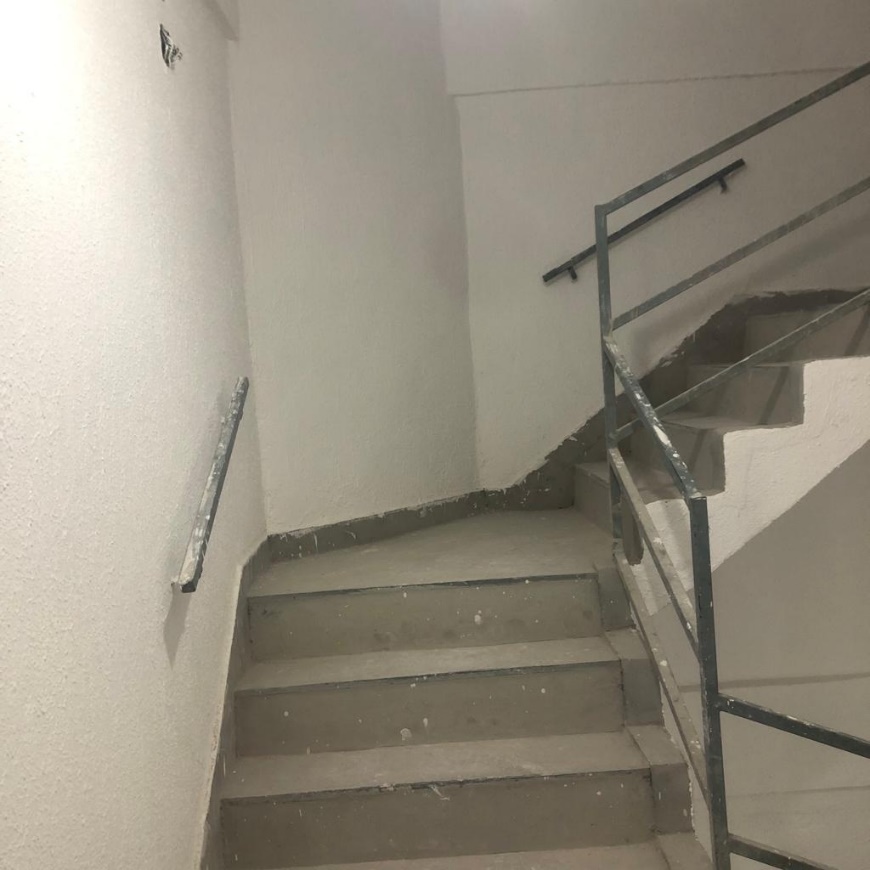 PINTURA ESCADAS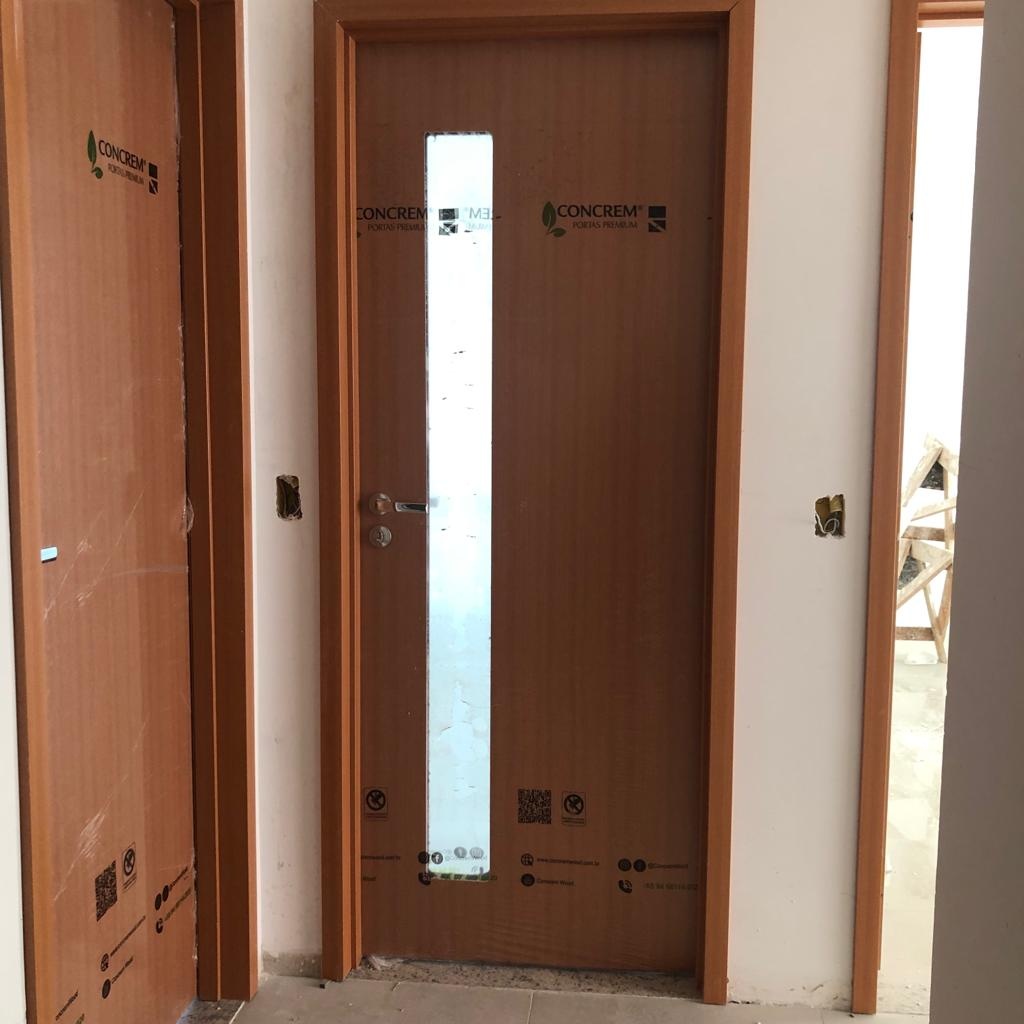 PORTA PRINCIPAL 